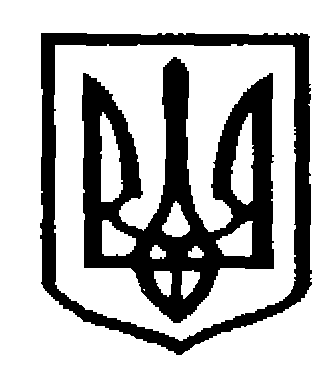 У К Р А Ї Н АЧернівецька міська радаУправлiння  освітивул. Героїв Майдану, 176, м. Чернівці, 58029 тел./факс (0372) 53-30-87  E-mail: osvitacv@gmail.com  Код ЄДРПОУ №02147345Про участь  в обласномуконкурсі-змаганніз радіоелектронного конструюванняУправління  освіти  Чернівецької міської ради інформує, що 22 лютого 2022 року на базі КЗ «Чернівецький обласний центр науково-технічної творчості учнівської молоді» буде проведено обласний конкурс-змагання з радіоелектронного конструювання (очний етап).До участі в заході запрошуються команди закладів загальної середньої, позашкільної освіти. Вік учасників заходу до 21 років включно у трьох вікових категоріях:	молодша – вік до 15 років;	старша – вік 15-17 років;	студентська молодь – вік 18-21 рік.Кількість учасників в одній команді не обмежується.Конкурс-змагання проводиться в три етапи:1. Теоретичний залік.2. Монтаж радіоелектронного пристрою.3. Захист домашньої роботи.Витрати на відрядження здійснюється за рахунок організації, що відряджає.З метою забезпечення учасників Конкурсу-змагання комплектами для монтажу радіоелектронного пристрою, кожному учаснику необхідно внести організаційний внесок у розмірі 100 (сто) грн. Комплекти після проведення Конкурсу-змагання залишаються в учасників. Переможці Конкурсу-змагання будуть нагороджені цінними подарунками.Відповідальність за життя і здоров’я учасників у дорозі та під час проведення заходу несуть керівники команд.Заїзд та реєстрація учасників 22 лютого до 10.00 год. за адресою                                 вул. О. Кошового, 30, м. Чернівці.Для участі у Конкурсі-змаганні необхідно подати заявку                                                 до 15 лютого 2022 року, заповнивши Google форму за посиланням:https://forms.gle/1KV9FQTxzAVpH2UY6Детальна інформація – за телефоном (0372) 57 67 67, 050 918 32 51                             (Василь Георгійович НІКУЛІЦА), e-mail: ocnttum@gmail.com.Умови проведення Конкурсу-змагання вказані у додатку 1.Начальник управління 						Ірина ТКАЧУКІрина Застанкевич14.01.2022 № 01-31/111Керівникам закладів загальної середньої освіти